Киев-4 №107 г. Херсон 4х2 двухдверный троллейбус средней вместимости, мест: номинально 65, сидящх 30, снаряжённый вес 9.32 тн, полный 15.5 тн, ДК-202Б 86 кВт, 50 км/час, 767 экз., КЗЭТ г. Киев 1963/65-69 г.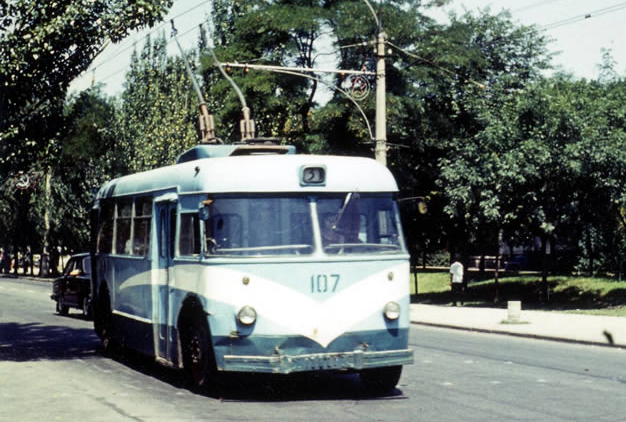     Троллейбусы "Киев" выпускались Киевским заводом электротранспорта в 60-е годы ХХ века. Это предприятие было создано в 1906 году как Главные трамвайные мастерские и поначалу специализировалось на ремонте трамвайных вагонов. Но уже с 1911 года в мастерских был налажен выпуск собственных моторных и прицепных вагонов. В конце 20-х годов мастерские получили название Завода им. Домбаля. Завод выпускал трамвайные вагоны, аналогичные вагонам серии "Х". Свои силы в троллейбусостроении Завод им. Домбаля (позже - Киевский Завод Электротранспорта им. Дзержинского) впервые попробовал в 30-е годы. На протяжении 1935-36 здесь было собрано 12 троллейбусов ЛК-5.  В 1950-х годах троллейбусы постепенно заняли весомую долю пассажироперевозок и часто становились основным транспортом на магистральных направлениях в больших городах, стали появляться и развиваться в малых городах. В то же время мощностей завода им. Урицкого, куда в 1951 году перенесли основное в стране производство троллейбусов, недоставало для удовлетворения всевозрастающего спроса. Тогда троллейбусы решили выпускать и на ремонтных заводах, в частности, в Москве (СВАРЗ) и Киеве (КЗЭТ). «Киев-4» В 1962 году КБ КЗЭТ начал разработку проекта троллейбуса «Киев-4» (заводское обозначение К4), где было учтено большинство недостатков, обнаруженных на предыдущих сериях, и международный опыт. Первый опытный образец машины появился в конце 1963 года (инвентарный №  492). У нее был улучшенный внешний и внутренний дизайн: «Вместо сплошного и не очень удобного диванчика у входных дверей установлены четыре мягких кресла. Потолок и панели украшены пластиком, и он придает троллейбусу нарядный и опрятный вид» («Киевский электротранспортник», декабрь 1963). На заднем мосту вместо тормозных камер были установлены тормозные цилиндры, а пневматическая схема состояла из двух независимых систем торможения, которые значительно повышали безопасность движения. Троллейбус штатно оборудовали штангоуловителями. В течение 1964 года совершенствовалась эта модель, в то же время завод продолжал изготовлять «Киев-2». Троллейбусы "Киев-4" выпускались Киевским заводом электротранспорта до 1969 года. На конвейере их сменила новая модель "Киев-6". Троллейбусы "Киев-2" работали в городах Украины до начала 70-х годов. Последние же пассажирские троллейбусы Киев-4 списали в Алчевске в 1979-ом. Интересно, что киевские машины эксплуатировались исключительно на территории Украины. В Киеве троллейбусов «Киев-4» было немного, поскольку было решено отдать преимущество чехословацким «Шкода» 9Тр. Зато они оказались незаменимыми во многих городах Украины, куда и поставлялись в течение 1964–1968 годов. Серийные «Киев-4» поступали в киевское депо №  1 в течение 1965-го, а уже в 1967 и 1968 годах их постепенно передали в Винницу и Алчевск. Последние К-4 переданы в 1969 году в Херсон, и к моменту передачи они успели поработать в Киеве. Основные узлы и детали киевских троллейбусов "Киев-2" и "Киев-4" были позаимствованы у МТБ-82. Также сохранилась традиционная для МТБ-82 компоновка: непропорционально большая кабина занимала переднюю часть кузова до первой двери, которая располагалась в базе за передней осью троллейбуса. Задняя дверь находилась в заднем свесе. Каркас кузова был выполнен из стали прямоугольного сечения, что повышало его прочность и жесткость.В отличие от МТБ-82 киевский троллейбус получил широкие четырехстворчатые двери, которые позволяли осуществлять одновременную посадку/высадку двух человек и широкие окна со сдвижными форточками, характерные для современных ему машин. Лобовое стекло троллейбуса "Киев-2" состояло из четырех частей, над лобовым стеклом располагался продолговатый маршрутоуказатель. С 1964 года стали устанавливать большие панорамные лобовые стекла, которые значительно улучшили обзор водителю. В салоне троллейбуса была применена трехрядная компоновка сидений - по левому борту между дверьми были установлены одноместные сидения, что увеличило вместимость салона в "часы пик".Троллейбус "Киев-4" мало чем отличался от модели "Киев-2". Компоновка кузова, основные узлы и агрегаты остались такими же, как и у троллейбуса "Киев-2". Основным отличием машин «Киев – 2» и «Киев – 4» является то, что более старая модель имела клепанный кузов, а более новая – сварной. Изменилась тормозная система троллейбуса - пневматическая схема включила в себя две самостоятельные системы торможения, что значительно повысило безопасность движения. На задней оси вместо тормозных камер были установлены цилиндры. Также на троллейбусах "Киев-4" появились штангоуловители. Внешне "Киев-4" отличался от троллейбуса "Киев-2" более широкой передней частью и измененным дизайном заднего торца. Некоторые изменения коснулись и салона троллейбуса. В частности, в отделке салона  стал гораздо шире применятся пластик, вместо двухместных диванов были установлены парные одиночные сидения. Троллейбусы "Киев-4" более поздних выпусков вместо удлиненного маршрутоуказателя над лобовым стеклом имели квадратное окошко - "скворечник", в котором размещался лишь номер маршрута.Херсонское Троллейбусное Управление, Киев-4 №107 получен в 1967 г., списан в 1975 г.Техническая характеристика троллейбуса "Киев-4":Наружные габаритные размерыНаружные габаритные размерыДлина, мм 10330Ширина, мм 2650Высота с учетом электрооборудования (с опущенными токоприемниками), мм 3395 Передний свес, мм 1000Задний свес, мм 3000База, мм 6000Ширина колеи передних колес, мм 2000Ширина колеи задних колес, мм 1910Высота пола от уровня дороги без нагрузки, мм 920Дорожный просвет троллейбуса при максимальной нагрузке (8 чел/м2), мм 190 Ширина дверного проема, мм 1400Ширина оконных проемов, мм 1392Внутренние габаритные размерыВнутренние габаритные размерыДлина по полу (без кабины), мм 8100Ширина между боковыми стенками кузова, мм 2410Высота прохода (по оси), мм 2000Ширина прохода между сиденьями, мм 1070Длина подушки двухместного сидения, мм 850Ширина подушки двухместного сидения, мм 380Шаг двухместных сидений, мм 720Длина подушки одноместного сидения, мм 425Ширина подушки одноместного сидения, мм 380Шаг одноместных сидений, мм 730Масса и наполняемость троллейбусаМасса и наполняемость троллейбусаСнаряжённая масса, кг 9320Полная масса, кг 15480Количество мест при номинальной нагрузке (5 чел/м2) 65Мест для сидения 30Тяговые электродвигателиТяговые электродвигателиТип двигателя ДК-202БМощность на валу (якорная), кВт/ч 86Ток якоря, А/ч 160Номинальное напряжение, В 600Скорость вращения, об/мин 1435Контрольная эксплуатационная скорость, км/час 50Выпуск пассажирских троллейбусов КЗЭТ им. Дзержинского по годам 
(по данным А.А. Вильковича)Выпуск пассажирских троллейбусов КЗЭТ им. Дзержинского по годам 
(по данным А.А. Вильковича)Выпуск пассажирских троллейбусов КЗЭТ им. Дзержинского по годам 
(по данным А.А. Вильковича)Выпуск пассажирских троллейбусов КЗЭТ им. Дзержинского по годам 
(по данным А.А. Вильковича)Выпуск пассажирских троллейбусов КЗЭТ им. Дзержинского по годам 
(по данным А.А. Вильковича)Выпуск пассажирских троллейбусов КЗЭТ им. Дзержинского по годам 
(по данным А.А. Вильковича)Выпуск пассажирских троллейбусов КЗЭТ им. Дзержинского по годам 
(по данным А.А. Вильковича)Выпуск пассажирских троллейбусов КЗЭТ им. Дзержинского по годам 
(по данным А.А. Вильковича)Год поставкиТБЭ-С (Киев-3)2Т, 2Ту2ТмК4К5-ЛА (КЗЭТ, ЛАЗ)К6Всего19585–––––519598–––––81960624–––121961––23–––231962––35–––351963––52129–821964––105–198–3031965–––165192–3571966–––171–11721967–––161––1611968–––175–41791969–––94–361301970–––––1221221971–––––1161161972–––––5757Итого1922197673893361732